Löpning 30 min- Rutan 2 ggr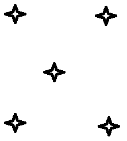 


Stolarna 2ggr åt båda hållen

         Hoppa jämfota ner från stolen och sedan jämfota

          upp på bänken med ett ben och skjut ifrån så högt det går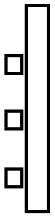 VågorPolska vågor med avslut	Passar med närmaste handenMed mittväxel och avslutKontring med polackTeori först, rita på tavlanFem anfallare, M9 växlar upp en av kanterna som sedan passar till V/H9 som dragit sig in mot mitten. 9:an passar vidare till andra 9:an som sedan satsar och gör ett kantutspel.Passningar två och två MålvakternaSpecialpositioner avslut. Två valfriaSpel 4 mot 4.Fys och stretch